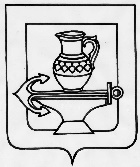 ПОСТАНОВЛЕНИЕадминистрации сельского поселения Ленинский сельсовет Липецкого муниципального района Липецкой области01.07.2019г.                                                                                         № 160О запрете купания на водоемах, расположенных на территориисельского поселения Ленинский сельсоветЛипецкого муниципального района Липецкой областив период купального сезона 2019 годаВ связи с наступлением купального сезона и отсутствием на территории сельского поселения Ленинский сельсовет оборудованных пляжей, в целях обеспечения безопасности, предупреждения и сокращения количества несчастных случаев на водоемах сельского поселения Ленинский сельсовет Липецкого муниципального района Липецкой области и в соответствии с требованиями Правил охраны жизни людей на водных объектах Липецкой области от 21.06.2007г.  № 305 администрация сельского поселения Ленинский сельсовет:ПОСТАНОВЛЯЕТ:   1. Запретить купание граждан в открытых водоемах, расположенных на территории сельского поселения Ленинский сельсовет в период купального сезона 2019 года.   2. В течение всего купального сезона проводить разъяснительную работу с населением о запрете купания в открытых водоемах на территории поселения.   3. Выставить аншлаги у открытых водоемов о запрете купания.   4. Контроль за исполнением настоящего постановления  оставляю за собой.Глава администрации сельского поселенияЛенинский  сельсовет                                                                           О.В. Коротеев                    